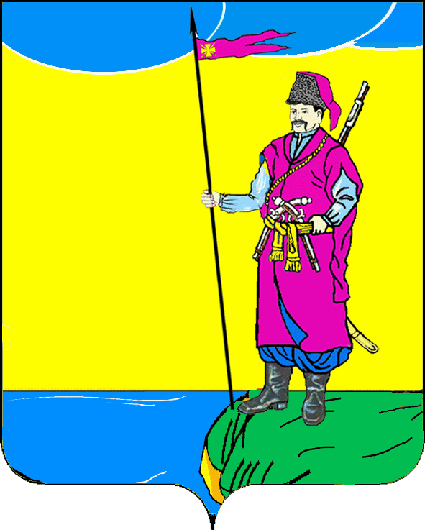 ПОСТАНОВЛЕНИЕАДМИНИСТРАЦИИ ПЛАСТУНОВСКОГО СЕЛЬСКОГО ПОСЕЛЕНИЯ ДИНСКОГО РАЙОНАот  04.02.2015г					                      №  38станица ПластуновскаяО внесении изменений в постановление № 307 от 27.09.2007г «О создании органов повседневного управления»	 В соответствии с Федеральным законом от 6 октября 2003 года № 131-ФЗ «Об общих принципах организации местного самоуправления в Российской Федерации», Федеральным законом  от  21.12.1994 года № 69-ФЗ «О пожарной безопасности», Федеральным законом от 21.12.1994 г. № 68-ФЗ «О защите населения и территорий от чрезвычайных ситуаций природного и техногенного характера», Законом Краснодарского края от 26.06.1998 г. № 135-КЗ «О Защите населения и территорий Краснодарского края от чрезвычайных ситуаций природного и техногенного характера» и Уставом Пластуновского сельского поселения Динского района, в целях предупреждения и своевременного реагирования на возникающие чрезвычайные ситуации в Пластуновском сельском поселении и обеспечения пожарной безопасности п о с т а н о в л я ю:            1. Внести изменения в постановление № 307 от 27.09.2007г  «О создании органов повседневного управления» в части дополнения пункта 1:            - п.1.1.Утвердить положение о дежурно-диспетчерской службе Пластуновского сельского поселения (приложение 1);             -п.1.2.Утвердить должностную инструкцию дежурного ДДС  (приложение 2).            - п.1.3.Утвердить схему взаимодействия ДДС поселения с другими дежурно-диспетчерскими службами  (приложение 3).            2. Начальнику общего отдела Баздыреву В.И:2.1.Довести настоящее постановление до сведения заинтересованных лиц;2.2.Опубликовать настоящее постановление в газете «Пластуновские известия» и разместить в информационной телекоммуникационной сети «Интернет» на официальном сайте администрации Пластуновского сельского поселения.3. Контроль за выполнением настоящего постановления возложить на начальника отдела ЖКХ, архитектуры, земельных и имущественных отношений  В.В. Щербина4.Постановление вступает в силу со дня его опубликования.Глава администрации Пластуновского сельского поселения	                    С.К. Олейник   Приложение №1                                                                       к постановлению  от 04.02.2015 г. № 38Положение о дежурно-диспетчерской службе Пластуновского сельского поселенияI. Общие положения1.1  Настоящее положение разработано в соответствии с Федеральным Законом № 68-ФЗ от 21.12.1994 «О защите населения и территорий от чрезвычайных ситуаций природного и техногенного характера», постановлением Правительства Российской Федерации № 794 от 30.12.2003 «О единой государственной системе предупреждения и ликвидации чрезвычайных ситуаций».1.2 Настоящее Положение определяет основные цели, задачи и функции дежурно-диспетчерской службы муниципального образования Пластуновское сельское поселение (далее – ДДС).1.3  ДДС является органом повседневного управления Пластуновского муниципального звена единой государственной системы предупреждения и ликвидации чрезвычайных ситуаций (далее - РСЧС).ДДС является вышестоящим органом для всех взаимодействующих дежурно - диспетчерских служб (далее - ДДС) Пластуновского поселения по вопросам сбора, обработки и обмена информацией о складывающейся ситуации на территории поселения (обстановка по направлениям работы ОВД, ФСБ, объектов социальной сферы, ЖКХ, энергетики, транспорта),чрезвычайных ситуациях (далее - ЧС),  а также координирующим органом по вопросам совместных действий ДДС в чрезвычайных ситуациях.Для приёма сообщений различного характера от населения и служб установлен  телефонный номер- 886162-37373. Создание ДДС не отменяет существующего правила  порядка приема от населения сообщений о происшествиях по телефонам специальных служб- «01», «02», «03», «04».ДДС предназначена для повышения готовности Пластуновской администрации (далее – Администрации) и служб муниципального образования «Пластуновское сельское поселение»  к реагированию на угрозу или возникновение ЧС, эффективности взаимодействия привлекаемых сил и средств дежурных служб при их совместных действиях по предупреждению и ликвидации ЧС.Общее руководство ДДС осуществляет глава администрации Пластуновское сельское поселение через отдел ЖКХ, архитектуры, земельных и имущественных отношений администрации (далее - Отдел). Непосредственное руководство деятельностью ДДС осуществляет начальник отдела ЖКХ администрации поселения.1.4 ДДС в своей деятельности руководствуется Конституцией Российской Федерации, общепризнанными принципами и нормами международного права, международными договорами Российской Федерации, федеральными конституционными законами, федеральными законами, указами и распоряжениями Президента Российской Федерации, в установленном порядке нормативными актами МЧС России, соглашением между МЧС России и Правительством Краснодарского края о передаче друг другу осуществления части своих полномочий в решении вопросов организации тушения пожаров и предупреждения ЧС межмуниципального и регионального характера, стихийных бедствий и ликвидации их последствий, утвержденным постановлением Правительства Российской Федерации,  законодательством Краснодарского края и настоящим Положением.II. Цели и задачи2.1 Целью ДДС является повышение готовности Администрации и служб муниципального образования «Пластуновское поселение» к реагированию на угрозу или возникновение чрезвычайной ситуации, эффективности взаимодействия привлекаемых сил и средств районных служб при их совместных действиях по предупреждению и ликвидации чрезвычайной ситуации.2.2 ДДС, в рамках осуществления постоянного контроля за оперативной обстановкой и своевременного реагирования на ее изменение, осуществляет следующие основные задачи:-постоянный контроль за обстановкой (мониторинг комплексной безопасности) на территории поселения (социальная, экономическая, криминогенная, медицинская, инженерная, пожарная, техногенная и другие); - прием от населения и организаций сообщений о любых чрезвычайных происшествиях, несущих информацию об угрозе или факте возникновения ЧС;- анализ и оценка достоверности поступившей информации, доведение ее до ДДС, в компетенцию которых входит реагирование на принятое сообщение;- сбор от взаимодействующих ДДС, служб контроля и наблюдения за окружающей средой (систем мониторинга) и распространение между ДДС муниципального образования «Пластуновское сельское поселение» полученной информации об угрозе или факте возникновения ЧС, сложившейся обстановке и действиях сил и средств по ликвидации ЧС;- обработка и анализ данных о ЧС, определение ее масштаба и уточнение состава ДДС привлекаемых для реагирования на ЧС, их оповещение о переводе в высшие режимы функционирования;- обобщение, оценка и контроль обстановки, принятых мер по ликвидации ЧС, подготовка и корректировка заранее разработанных и согласованных с ДДС вариантов управленческих решений по ликвидации ЧС, принятие экстренных мер и необходимых решений (в пределах установленных действующим законодательством);- информирование ДДС, привлекаемых к ликвидации ЧС, подчиненных им сил постоянной готовности об обстановке, принятых и рекомендуемых мерах;- представление докладов (донесений) об угрозе или возникновении ЧС, сложившейся обстановке, возможных вариантах решений и действиях по ликвидации ЧС (на основе ранее подготовленных и согласованных планов);- доведение задач, поставленных комиссией по предупреждению и ликвидации чрезвычайных ситуаций и обеспечения пожарной безопасности поселения (далее – КЧС и ОПБ) до взаимодействующих ДДС и подчиненных сил постоянной готовности, контроль их выполнения и организация взаимодействия;- обобщение информации за истекшие сутки о произошедших ЧС, ходе работ по их ликвидации и представление соответствующих докладов.III. Структура ЕДДСДДС включает в себя дежурно - диспетчерский персонал, пункт управления, технические средства управления, связи и оповещения.3.1 В составе дежурно-диспетчерского персонала ДДС предусмотрены дежурные. В период с 8.00 до 17.00 дежурным ДДС является специалист по вопросам ГО и ЧС, впериод с 17.00 до 8.00 дежурным ДДС является сторож.3.2 Пункт управления (далее – ПУ) представляет собой рабочее помещение для дежурно-диспетчерского персонала, оснащенное необходимыми техническими средствами, документацией.Состав технических средств управления ПУ:- средства связи, обработки и передачи информационных данных: компьютер, многофункциональное устройство (принтер, сканер, копир), аппарат факсимильной связи, - средства оповещения и персонального вызова;Состав документации на ПУ:- журнал учета полученной и переданной информации, полученных и переданных распоряжений и сигналов;- инструкции по действиям дежурно-диспетчерского персонала при получении информации разного рода;- инструкции о несении дежурства в повседневной деятельности, в режимах повышенной готовности и чрезвычайной ситуации;- инструкции по мерам пожарной безопасности и технике безопасности;- схемы и списки оповещения руководящего состава администрации поселения в случае ЧС;- рабочая карта поселения;- схема управления и связи;- телефонные справочники;- формализованные бланки управленческих документов с заранее заготовленной постоянной частью текста;- информационно - справочная база данных;-должностная инструкция дежурного ДДС.3.3 Система связи ДДС представляет собой организационно-техническое объединение средств проводной и радиосвязи (по мере необходимости), обеспечивающих обмен аудио- и видеоинформацией, передачу данных, а также команд и сигналов оповещения.Система связи ДДС обеспечивает:- передачу речевых сообщений по каналам проводной и радиосвязи, документов по факсимильной связи, сигналов и команд;- прямые телефонные линии связи (при их наличии) с ДДС организаций (объектов), в первую очередь, имеющих силы и средства быстрого реагирования на ЧС, экстренного вызова «01», «02», «03», жилищно-коммунального хозяйства и др;- обмен речевыми сообщениями, документальной, фото,- и видеоинформацией, а также данными с вышестоящими, взаимодействующими службами, организационно входящими в структуру ДДС.3.4 Система оповещения ДДС представляет собой организационно-техническое объединение специальных технических средств оповещения и персонального вызова.Основными задачами системы оповещения являются:- обеспечение оповещения и персонального вызова должностных лиц КЧС и ОПБ  поселения; - обеспечение оповещения и вызова ДДС, а так же подразделений сил постоянной готовности, непосредственно подчиненных ДДС;- оповещение населения поселения об угрозе или возникновении ЧС и информировании его об использовании средств и способов защиты от поражающих факторов источника ЧС.Задействование средств оповещения ДДС осуществляется  дежурным по указанию вышестоящих органов управления или самостоятельно, исходя из обстановки (в пределах установленных полномочий с последующим докладом в соответствующий орган управления.Оповещение населения  о возникновении ЧС осуществляется председателем КЧС и ОПБ района либо по команде сотрудника Отдела, с использованием существующей автоматизированной системы централизованного оповещения Гражданской обороны с задействованием электросирен, мегафонов, колокольного  специального звона  с православного храма в соответствии с утвержденной инструкцией.ДДС вправе самостоятельно принимать решения по защите и спасению людей в рамках своих полномочий, если возникшая обстановка не дает возможности для согласования экстренных действий с Отделом. ДДС несет ответственность за своевременность принятия необходимых экстренных мер по защите населения и спасению людей, материальных и культурных ценностей. Системой оповещения обеспечиваются следующие виды информации:- сигналы вызова должностным лицам, ДДС  и подразделениям постоянной готовности;- речевые и текстовые сообщения;- условные сигналы и команды.IV. Функционирование ДДСДДС Пластуновского поселения во взаимодействии с  ЕДДС Динского района функционирует в трех режимах: повседневной деятельности, повышенной готовности (при угрозе ЧС) и чрезвычайной ситуации.4.1 В режиме повседневной деятельности ДДС осуществляет круглосуточное дежурство, находясь в готовности к экстренному реагированию на угрозу или возникновение ЧС. В этом режиме ДДС обеспечивает:- прием от населения, организаций и ДДС любых сообщений, в том числе несущих информацию об угрозе или возникновении ЧС, их регистрацию и сортировку по принадлежности ДДС;- получение и обобщение данных наблюдения и контроля за обстановкой в поселении, а также за состоянием окружающей природной среды;- обобщение и анализ информации о фактическом состоянии дел на территории района за сутки дежурства и представление соответствующих докладов главе поселения;- поддержание в готовности к применению программно-технических средств автоматизации и связи;- внесение необходимых дополнений и изменений в банк данных, а также в структуру и содержание оперативных документов по реагированию ДДС на ЧС.ДДС в режиме повседневной деятельности действуют в соответствии с ведомственными инструкциями и представляют в ДДС обобщенную статистическую информацию о ЧС и предпосылках к ним за прошедшие сутки.Сообщения о чрезвычайных происшествиях, которые не относятся к сфере ответственности принявшей их ДДС, незамедлительно передаются соответствующей ДДС по предназначению. Сообщения, которые ДДС идентифицируют как сообщения об угрозе или возникновении ЧС, в первоочередном порядке передаются в ЕДДС  Динского района. 4.2 В режим повышенной готовности ДДС и привлекаемые ДДС переводятся дежурным диспетчером ДДС, по согласованию с начальником Отдела ЖКХ,  при угрозе возникновения ЧС и иной ситуации в тех случаях, когда для ликвидации угрозы требуются совместные действия ДДС, взаимодействующих с ДДС. В этом режиме ДДС дополнительно обеспечивает:- заблаговременную подготовку к возможным действиям в случае возникновения ЧС;- оповещение и персональный вызов должностных лиц Администрации, КЧС и ОПБ, взаимодействующих ДДС и подчинённых им сил постоянной готовности;- прогнозирование развития обстановки и подготовку предложений по действиям привлекаемых сил и средств и доклад их по подчинённости;- корректировку алгоритмов действия ДДС при реагировании на вероятную ЧС и уточнение порядка взаимодействия с соответствующими ДДС;- координацию действий взаимодействующих ДДС при принятии ими экстренных мер по предотвращению ЧС или смягчению ее последствий.4.3 В режим чрезвычайной ситуации ДДС и привлекаемые ДДС переводятся оператором-диспетчером ЕДДС при возникновении ЧС, по согласованию с председателем КЧС и ОПБ  поселения.В этом режиме ДДС обеспечивает:- координацию действий взаимодействующих ДДС и привлекаемых сил и средств РСЧС при проведении работ по защите населения и территории от ЧС;- контроль за выдвижением и отслеживание передвижения оперативных групп в районе ЧС;- оповещение и передачу оперативной информации между органами управления при организации ликвидации ЧС и в ходе аварийно-спасательных работ, мероприятий по обеспечению устойчивого функционирования объектов экономики и первоочередному жизнеобеспечению пострадавшего населения;- контроль за установлением и перемещением границ зоны ЧС, своевременное оповещение и информирование населения о складывающейся обстановке и опасностях в районе ЧС;- осуществление непрерывного контроля за состоянием окружающей природной среды в районе ЧС, за обстановкой на аварийных объектах и прилегающей к ним территории.4.4 Во всех режимах деятельности  информационное взаимодействие между ДДС  организаций осуществляется непосредственно через ДДС поселения. Для этого в ЕДДС, от взаимодействующих ДДС, в первоочередном обязательном порядке и на безвозмездной основе передаются сведения о складывающейся обстановке, в том числе об угрозе или факте ЧС, принятых мерах, задействованных и требуемых дополнительно силах и средствах. Поступающая информация распространяется ДДС поселения до всех заинтересованных ДДС организаций.4.5 Вся информация, поступающая в ДДС, обрабатывается и обобщается дежурным ДДС. В зависимости от поступившего документа (сообщения), масштаба ЧС, характера принятых мер и высказанных предложений (просьб), поступивших от населения и организаций, по каждому принятому документу (сообщению) готовятся и принимаются необходимые решения. Поступившая из различных источников и обобщенная в ДДС информация, подготовленные рекомендации по совместным действиям ДДС доводятся до вышестоящих и взаимодействующих органов управления, ЕДДС района, а также до всех ДДС, привлеченных к ликвидации ЧС.4.6 При возникновении ЧС или социально-значимых происшествиях ДДС немедленно оповещает председателя КЧС и ОПБ, Отдел, обеспечивает сбор, обработку и представление информации КЧС и ОПБ, подготовку и отправку донесений в ЕДДС района, в ЦУКС ГУ МЧС по Краснодарскому краю согласно табелю срочных донесений. Обеспечивает оперативное управление действиями органов управления, сил и средств муниципального звена.4.7 Все сообщения передаются в ДДС в формализованном виде.Для формирования, передачи, приема и обработки формализованных сообщений должны использоваться средства связи.При крайней необходимости допускается передача (прием) неформализованных сообщений с использованием имеющихся средств связи.В случае поступления сообщений от населения и организаций об угрозе или факте возникновения ЧС, формирование формализованных сообщений осуществляется дежурной сменой ДДС, принявшей неформализованные сообщения.V. Комплектование и подготовка кадров ДДСДежурный персонал ДДС назначается на должность и освобождается от должности в установленном порядке главой  поселения по представлению начальника Отдела.Сотрудники (работники) ДДС обязаны знать требования руководящих документов, регламентирующих его деятельность и уметь применять их в практической работе.Основными формами обучения работников ДДС являются: первоначальная подготовка, занятия по профессиональной подготовке, тренировки дежурных смен и участие в учебных мероприятиях (учениях).Первоначальная подготовка работников ДДС осуществляется в учебно-методическом центре по гражданской обороне и чрезвычайным ситуациям . Совместные учебные мероприятия (тренировки и учения), проводимые с личным составом ДДС, осуществляются в соответствии с планом, разработанным заблаговременно и утвержденным главой  поселенияПрофессиональная подготовка работников ДДС проводится ежеквартально, по специально разработанной и утвержденной программе.Приложение №2                                                                       к постановлению  от 04.02.2015 г. № 38Должностная инструкция дежурного ДДС Пластуновского сельского поселения1. Общие положения1. Дежурный диспетчер  дежурно-диспетчерской службы муниципального образования «Пластуновское сельское поселение» (далее «дежурный ДДС») выполняет задачи  органа повседневного управления Пластуновского муниципального звена единой государственной системы предупреждения и ликвидации чрезвычайных ситуаций и подчиняется начальнику отдела ЖКХ администрации поселения. 2. Дежурный ДДС назначается и освобождается от должности главой Пластуновского поселения.3. В своей деятельности дежурный руководствуется требованиями нормативных правовых документов в области гражданской обороны, защиты населения и территорий от чрезвычайных ситуаций Российской Федерации, Краснодарского края, Положением о ДДС Пластуновского поселения, правилами и нормами охраны труда, техники безопасности, пожарной безопасности, другими руководящими документами и настоящей инструкцией.2. Должностные обязанности4. Дежурный ДДС  обязан:принимать от населения и организаций сообщения о любых чрезвычайных ситуациях (далее ЧС), несущих информацию об угрозе возникновения или факте возникновения ЧС;проводить анализ и оценку достоверности поступившей информации, доведение ее до ДДС организаций, в компетенцию которых входит реагирование на принятое сообщение;осуществлять сбор от взаимодействующих дежурно-диспетчерских служб организаций (далее ДДС), систем, сопряженных с комплексом мониторинга окружающей среды (автоматических систем контроля аварий и интегрированных автоматизированных систем безопасности потенциально опасных объектов и объектов жизнеобеспечения населения, систем автоматической пожарной и пожарно-охранной сигнализации и др.), и доведение до них информации об угрозе возникновения или факте возникновения ЧС, с ложившейся обстановке и действиях сил и средств по ликвидации ЧС; -своевременно оценивать обстановку, готовить варианты и принимать решения на экстренные меры по ликвидации ЧС на территории поселения (на основании утвержденных алгоритмов действий), доводить задачи до ДДС и подчиненных сил постоянной готовности, поставленные КЧС и ОПБ поселения, Пластуновского муниципального  звена ТП РСЧС , осуществлять контроль их выполнения и организацию взаимодействия; обработка и анализ данных о ЧС, определение ее масштаба и уточнение состава взаимодействующих (подчиненных) ДДС, привлекаемых для реагирования на ЧС, их оповещение о переводе в режимы повышенной готовности, ЧС территориального звена  РСЧС; оперативное управление силами и средствами постоянной готовности, постановка и доведение до них задач по локализации и ликвидации последствий пожаров, аварий, стихийных бедствий и других ЧС, принятие необходимых экстренных мер и решений (в пределах установленных полномочий);        обобщение, оценка и контроль данных обстановки, принятых мер по ликвидации ЧС, уточнение и корректировка (по обстановке) заранее разработанных и согласованных с взаимодействующими ДДС вариантов решений по ликвидации ЧС;постоянное информирование взаимодействующих ДДС, привлекаемых к ликвидации ЧС, об обстановке, принятых и рекомендуемых мерах; представление докладов (донесений) вышестоящим органам управления ТП РСЧС по подчиненности об угрозе возникновения или возникновении ЧС, сложившейся обстановке, возможных вариантах решений и действиях по ликвидации ЧС (на основе ранее подготовленных и согласованных планов);доведение задач, поставленных вышестоящими органами ТП РСЧС, до ДДС и подчиненных сил, осуществление контроля их выполнения и организация взаимодействия;обобщение и анализ информации о произошедших ЧС (за сутки дежурства), ходе работ по их ликвидации;         оповещать руководящий состав, состав КЧС и ОПБ поселения;        вести необходимую документацию дежурного диспетчера ДДС;         обеспечивать конфиденциальность получаемой и обрабатываемой информации;        при работе по сбору информации от взаимодействующих ДДС, входящих в оперативное управление силами и средствами постоянной готовности , вести себя крайне корректно, ссылаясь на соответствующие инструкции, согласованные с ведомственным вышестоящим руководством ДДС;       при работе с населением проявлять вежливость, при этом, добиваясь получения максимальной информации о времени, месте и причинах возникновения ЧС (предпосылок ЧС), количестве пострадавших / погибших, уточнять домашний адрес, телефон звонившего, запрашивать сведения о принятых на данный момент мерах;              5. При заступлении на дежурство:       пройти общий инструктаж, инструктаж на случай объявления ГОТОВНОСТИ №1, инструктаж по оповещению руководителей  и членов КЧС и ОПБ, расписаться в книге инструктажей;        проверить работоспособность имеющегося на пункте оборудования и средств связи;       уточнить у сменяемого диспетчера ДДС  информацию о сложившейся обстановке в районе в электронном виде, проверить наличие обобщенной информации за прошедшую смену до 08:30;       доложить о сложившейся обстановке в районе за прошедшие сутки (в рабочие дни) начальнику отдела  ЖКХ администрации по состоянию на 08:30 час.;       приступить к сбору и обобщению информации от ДДС, входящих в оперативное управление силами и средствами постоянной готовности района, о сложившейся обстановке по состоянию на 08:45 час. Особое внимание обратить на проведение аварийно-восстановительных работ на системах жизнеобеспечения населения.       6. При несении дежурства:       вести журналы учета принятой информации, полученных и отданных приказов, распоряжений и донесений;       представлять начальнику отдела ЖКХ сводку работы аварийных служб за прошедшие сутки ежедневно;       обрабатывать к 08:00 час. в электронном виде всю поступившую за время несения дежурства информацию;       представлять информацию о сложившейся обстановке в районе за прошедшие сутки начальнику отдела ЖКХ по состоянию на 08:00 час.;         готовить каждый понедельник к 08:00 час. обобщенную сводку о ЧС (ярко выраженных предпосылках к ЧС) и другую требуемую информацию за истекшую неделю начальнику отдела ЖКХ;        не допускать утечки служебной информации в средства массовой информации без согласования с начальником отдела ЖКХ  администрации поселения.        7. При угрозе или возникновении ЧС:        подтверждать достоверность полученной информации;        особое внимание обращать на нарушения функционирования систем жизнеобеспечения  поселения (отключения электроэнергии, теплоснабжения, систем газо- и водоснабжения), аварии на объектах экономики, связанные с выбросом АХОВ, обнаружение в местах массового пребывания людей взрывных устройств или предметов напоминающих взрывные устройства, угрозы проведения терактов, крупные пожары связанные с гибелью людей или большим материальным  ущербом, возможные массовые вспышки инфекционных заболеваний;        уточнять масштабы, время возникновения ЧС, количество погибших/ пострадавших, возможный материальный ущерб;        оповещать руководящий состав Администрации поселения  (согласно списков);        оповещать ДДС и подчиненные силы постоянной готовности привлекаемые для ликвидации произошедшей ЧС (предпосылки к ЧС);        оповещать по согласованию с начальником отдела ЖКХ администрации, председателя КЧС и ОПБ при Администрации поселения;        осуществлять непрерывный контроль за состоянием окружающей среды;        осуществлять координацию действий ДДС и привлекаемых сил и средств по локализации и ликвидации ЧС (предпосылок к ЧС);        осуществлять постоянный сбор и обмен информацией между ДДС по сложившейся обстановке;        действовать по указанию вышестоящего руководства Динского территориального звена УТП РСЧС, при этом распоряжения в ДДС и руководителям объектов экономики отдавать от имени руководителя, давшего распоряжение;          постоянно владеть обстановкой о возникшей ЧС, готовить предложения вышестоящему руководству о привлечении дополнительных сил и средств для локализации и ликвидации ЧС (предпосылок к ЧС);        осуществлять в установленные сроки подготовку и представление в отдел по делам ГО и ЧС Администрации Динского  района  формы донесений ЧС.    8. Дежурный ДДС имеет право:         безвозмездно получать от предприятий, организаций и учреждений, независимо от форм собственности, информацию, необходимую для выполнения своих функций, в том числе сведения по метеорологической и гидрологической обстановке;         получать от всех предприятий, организаций и учреждений, всех форм собственности, расположенных на территории Пластуновского поселения информацию об угрозе (возникновении) ЧС, аварийных ситуаций, угрожающих жизнедеятельности населения района;требовать от руководителей предприятий, организаций и учреждений поселения, независимо от форм собственности принятия необходимых мер по устранению ЧС (предпосылок к ЧС), аварийных ситуаций, нарушающих жизнедеятельность населения поселения;готовить руководству Администрации поселения предложения по оценке работы диспетчерского персонала, привлекаемых сил и средств постоянной готовности предприятий, организаций и учреждений всех форм собственности, расположенных на территории поселения;3. Ответственность9. Дежурный ДДС  несет ответственность за:неисполнение или ненадлежащее исполнение возложенных на него должностных обязанностей;действия или бездействие, ведущие к нарушению прав и законных интересов граждан;разглашение сведений составляющих государственную тайну и иные персональные и конфиденциальные сведения, ставшие ему известными в связи с исполнением должностных обязанностей.4.Служебные взаимоотношения связи по должности.10. Дежурный  ДДС  в установленном порядке при исполнении должностных обязанностей взаимодействует с должностными лицами Администрации поселения, органов государственной власти Динского района, аварийными службами экстренного реагирования района и края, представителями иных организаций, гражданами по вопросам, входящим в компетенцию ДДС  поселения.5. Должен знать и уметь применять:Дежурный ДДС   должен знать и уметь применять:            Конституцию РФ#S, федеральные законы, указы и распоряжения Президента РФ, постановления и распоряжения Правительства РФ, #M12293 1 960001760 2010401123 2688407145 3124267928 13 2629698864 2822 24570 682100447 муниципальные правовые акты и иные правовые акты применительно к исполнению своих должностных обязанностей;           основные руководящие документы МЧС России, касающиеся исполнения своих обязанностей;           правила делового этикета;           правила внутреннего служебного распорядка, порядок работы со служебной информацией, правила и нормы охраны труда, противопожарной защиты на рабочих местах, а также персональный компьютер и другую оргтехнику (на уровне пользователя) применительно к исполнению своих должностных обязанностей6. Квалификационные требования.12. На должность дежурного ДДС  назначается лицо, прошедшее  подготовку по специальной программе подготовки данной категории работников. Приложение №3                                                                       к постановлению                                                                                                                  от 04.02.2015 г. № 38Схема взаимодействия ДДС Пластуновского поселения с другими дежурно-диспетчерскими службами поселения и района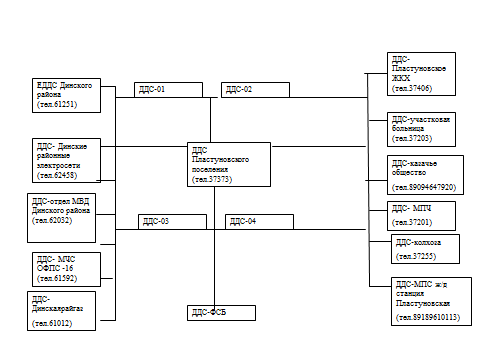 